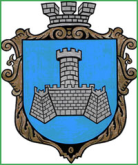 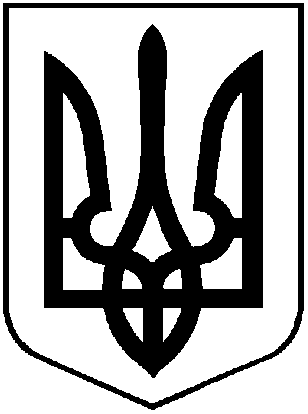 УКРАЇНАХМІЛЬНИЦЬКА МІСЬКА РАДАВІННИЦЬКОЇ ОБЛАСТІВиконавчий комітетР І Ш Е Н Н Явід  ___ жовтня 2018 р.                                                                        №_____Про припинення торгівліхлібобулочних та кондитерських виробіву загальноосвітніх навчальних закладах міста              Відповідно до Положення про оренду комунального майна  територіальної громади міста Хмільника (нова редакція),  затвердженого рішенням 49 сесії міської ради 7 скликання від  08.06.2018 р.  № 1517, керуючись ст. 29, 59 Закону України «Про місцеве самоврядування в Україні», виконавчий комітет міської ради                                              В И Р І Ш И В :        1. Припинити торгівлю хлібобулочними та кондитерськими виробами у загальноосвітніх навчальних закладах міста Хмільника з 01.01.2019р.;	2. Управлінню освіти  Хмільницької міської ради внести зміни до договорів оренди нежитлових приміщень НВК:ЗШ І-ІІІ ступенів – гімназії №1 та загальноосвітніх шкіл міста Хмільника.          3. Контроль за виконанням цього рішення покласти на заступника міського голови з питань діяльності виконавчих органів міської ради Сташка А.В.           Міський голова                                                       С.Б.РедчикЛист-погодженнядо проекту рішення виконавчого комітету Хмільницької міської ради «Про припинення торгівлі хлібобулочних та кондитерських виробів у загальноосвітніх навчальних закладах міста »від «__» ___________ 2018 року  Погоджено:                                              Заступник міського голови з питань діяльності виконавчих органів міської ради                                                                                                   	 А.В.Сташко 	Керуючий справами виконкому міської ради                                     							С.П.Маташ         	Начальник юридичного відділу міської ради                                           	Н.А.БуликоваНачальник управління світи  міської ради                                           	Г.І.Коведа